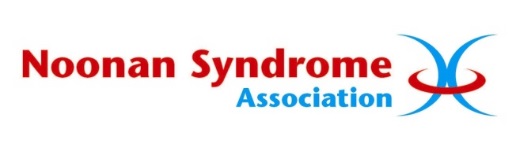 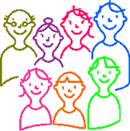 FAMILIES for FAMILIES DAYSaturday 23rd April 2016THE HILTON BIRMINGHAM METROPOLE HOTELNATIONAL EXHIBITION CENTRE, BIRMINGHAM B40 1PPProgramme09.15	The Registration Desk opens10.00	Chairman’s Welcome and the Annual General Meeting of the NSA charityIan Legg, NSA Chair, welcomes families and introduces the day, starting with the AGM, a short open meeting, at which the various positions on the charity board are confirmed for the coming year. 10.20	Who’s Going Where?Time to decide which break-out groups the young people and children will join. For everyone else, staying in the Main Room, the main programme begins. 10.30 	The Chairman sets the priorities for the future Ian Legg sums up progress over the last 12 months for the charity and looks ahead 10.50	Mijn Verhaal - My StoryJudith Van De Meerakker from Holland talks about her experience of having Noonan Syndrome and how it relates to her career as a geneticist.11.10	The RASopathies – An UpdateProfessor Michael Patton explains some of the latest developments in the understanding and responses to Noonan Syndrome.11.20	Updates on ResearchProgress and outcomes of research into NS and the Lymphatic System, Hypertrophic Cardiomyopathy , the CASPER Study, the future NSA funded research into Epilepsy and Brain Disorders and the proposed 30 Year Follow Up Study.12.10	“Reach Out For Noonans”Ian Legg explains the Regular Giving Scheme and how the wider family and friends can help.12.20	Contact-a-FamilyA representative of Contact-a-Family explains the ways in which they can help families. 12.30 	Lunch An informal buffet giving you more opportunities to talk to the guest specialists and other families, learnmore about fundraising for NSA and buy one of the new NSA t shirts!13.30	The Medical Panel – Questions & AnswersProfessor Michael Patton, Consultant Clinical Geneticist & Adviser to the Noonan Syndrome Association, chairs a Q&A session when you can ask your questions to our team of medical experts and we also have someone to answer your queries about Education. Already confirmed:Professor Bronwyn Kerr - Consultant Clinical Geneticist, St Mary’s Hospital, ManchesterProfessor Sahar Mansour - Consultant in Clinical Genetics, St George’s HospitalProfessor Jonathan Green - Child and Adolescent Psychiatry, University of Manchester and Manchester Academic Health Sciences CentreDr Juan Pablo Kaski - Consultant Paediatric Cardiologist/Honorary Senior Lecturer, Great Ormond Street HospitalDr Vin Diwakar - Executive Medical Director and Consultant Paediatrician, Great Ormond Street HospitalDr Shruti Garg - Clinical Senior Lecturer in Translational Child Psychiatry University of ManchesterDr Pia Ostergaard - Senior Lecturer in Human Genetics, St George’sAnd more guests to be confirmed…14.30	Refreshments and Education questions to Sue Miller, Family Partnership Co-ordinator. Staffordshire SEND15.00	Social Media and the new NSA Website launch!Trustee Katie Ballard explains NSA’s social media activities and introduces the brand new NSA website.15.30    Important messages from the day, closing remarks and farewellIan Legg sums up the day and looks to the future…Day Closes by 16.00 at the latest